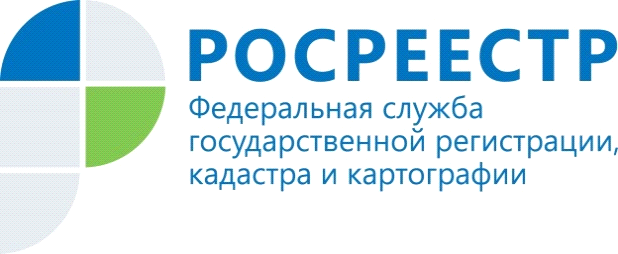 Особенности государственной регистрации правпри изъятии земельного участка сельскохозяйственного назначенияв связи с неиспользованием по целевому назначениюили использованием с нарушением законодательстваУклонение владельцев земельных участков от своих обязанностей приносит вред их соседям и ухудшает общее состояние земли в регионе, какой-то территории, находящейся в ведении государственных и местных органов, частных лиц. Если участок, предназначенный для сельскохозяйственных работ, забросить, то он довольно быстро зарастёт сорняками, что отрицательно скажется на всех ближайших хозяйствах. За подобные нарушения земельный участок могут изъять. Поэтому на сегодняшний день тема изъятия наделов у владельцев, которые не эксплуатируют участки надлежащим образом, весьма актуальна.Статьей 60.1 Федерального закона от 13.07.2015 № 218-ФЗ                                       «О государственной регистрации недвижимости» предусматриваются особенности государственной регистрации прав при изъятии земельного участка сельскохозяйственного назначения в связи с неиспользованием по целевому назначению или использованием с нарушением законодательства. Определено, что государственная регистрация возникновения, прекращения или перехода прав на земельный участок из земель сельскохозяйственного назначения, в отношении которого судом принято решение об изъятии и о продаже с публичных торгов в связи с неиспользованием по целевому назначению или использованием с нарушением законодательства Российской Федерации по основаниям, предусмотренным Федеральным законом от 24 июля 2002 года № 101-ФЗ                         «Об обороте земель сельскохозяйственного назначения», осуществляется на основании заявления органа исполнительной власти субъекта Российской Федерации, органа местного самоуправления или лица, которое приобрело такой земельный участок по результатам публичных торгов по его продаже.Основанием для государственной регистрации возникновения, прекращения или перехода прав на земельный участок из земель сельскохозяйственного назначения, изъятый в связи с неиспользованием по целевому назначению или использованием с нарушением законодательства Российской Федерации, является договор купли-продажи такого земельного участка, а также вступившее в законную силу решение суда о его изъятии. Отсутствие государственной регистрации прав на земельный участок из земель сельскохозяйственного назначения, изъятый в связи с неиспользованием по целевому назначению или использованием с нарушением законодательства Российской Федерации, не является препятствием для осуществления государственной регистрации возникновения, перехода прав на такой земельный участок. С заявлением о государственном кадастровом учете от имени лиц, права на земельный участок которых подлежат прекращению в соответствии с решением суда о его изъятии, вправе обратиться орган исполнительной власти субъекта Российской Федерации.Хотелось бы отметить, что невыполнение требований по рациональному использованию и охране земель может привести к таким негативным последствиям, как прекращение права на земельный участок сельскохозяйственного назначения. Управление Федеральной службы   государственной регистрации, кадастра и картографии  по Республике Алтай